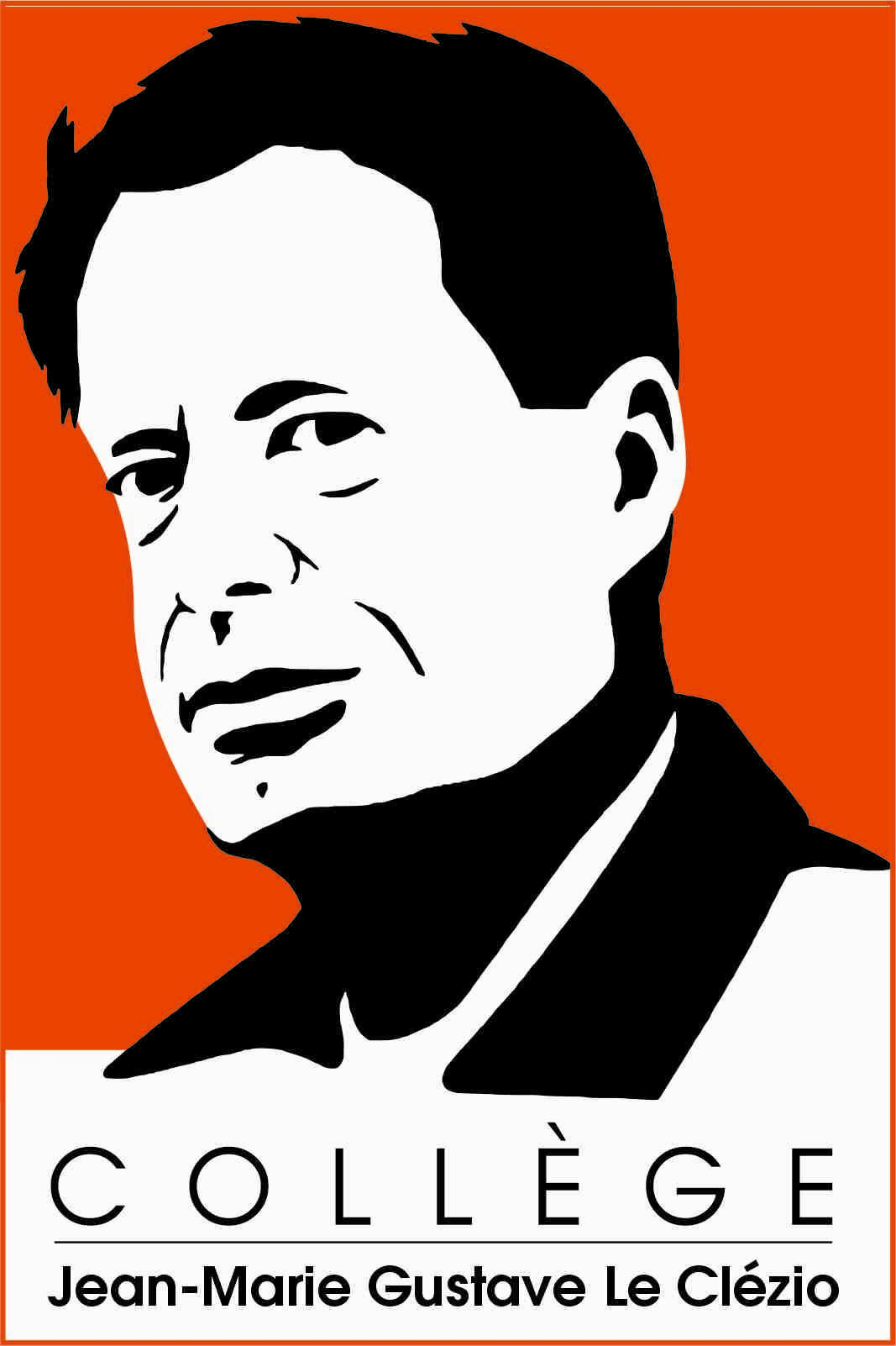 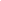 DOSSIER avant le 29 MARS  à 12H SELECTION: 2 AVRIL 2024 : GYMNASE LISLE SUR TARN 16H/20HSITE WEB: https://section-handball-leclezio-46.webselfsite.net/Video présentation: https://youtu.be/piBRt8HIquQ PROJET PEDAGOGIQUE: https://docs.google.com/document/d/1HO4GAtDsK5VjPxCxc-YJxH4JiEmC0Iuz/edit?usp=sharing&ouid=115263695390416032707&rtpof=true&sd=true	Madame, Monsieur, 	Votre enfant a le projet de poursuivre sa scolarité en participant à la classe SECTION SPORTIVE HANDBALL OU OPTION HANDBALL 6IME du Collège J.M.G LE CLÉZIO, de LISLE-SUR-TARN en partenariat avec le COMITÉ DU HANDBALL DU TARN et le TARN OUEST HANDBALL. Il pourra ainsi concilier son projet sportif et scolaire dans les meilleures conditions.	Il participera à 2 ou 3 entraînements hebdomadaires de HANDBALL encadrée par l'équipe des Professionnels et responsables fédéraux. 1H30 ou 3 heures seront intégrées à l’emploi du temps scolaire de l’élève, 6 stages se feront le mercredi de 13H à 15H au sein de l’Association Sportive (A.S.). (Selon un calendrier), et 3 à 4 compétitions du championnat UNSS EXCELLENCE. Il sera invité à participer à 2 voyages SPORTIFS : SÉJOUR MONTAGNE en 5EME et SEJOUR PARIS JUMELAGE AVEC une SECTION SPORTIVE en 3EME. (280 euros chaque voyage). L’engagement à la section sportive est payant chaque année : 70 euros et 50 euros pour l’option.(Dont possibilité d’utiliser le chéquier collégien de 25 euros)	Cette classe à SECTION SPORTIVE lui permettra de valider des compétences attendues tout en favorisant sa motivation et son épanouissement tout au long de sa scolarité. Ce projet s’adresse à tous les élèves qui souhaitent poursuivre un PROJET d’EXCELLENCE : où rien n’est jamais acquis et où l’exigence et l’ambition sont permanentes. L’option n’existe qu’en 6ème, elle s’adresse aux élèves qui sont sportifs , mais qui ne sont pas encore en mesure de suivre le programme de la SECTION SPORTIVE.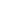 Cependant, nous vous invitons à lire attentivement les conditions suivantes :Les familles doivent avoir lu le projet pédagogique dans sa totalité (disponible sur l’ENT du collège)Les élèves doivent être vus par un médecin du sport avant de postuler et chaque année, visite obligatoire.Tous les élèves du collège (6°,5°,4° et 3°) pourront postuler à condition de remettre le dossier avant le MARDI 2 AVRIL à 12H : 6° et 5°: Sélection le 2 avril de 16H à 18H GYMNASE LISLE SUR TARN 4° et 3°: Sélection le 2 avril de 18H à 20H GYMNASE  LISLE SUR TARN Les demandes d’élèves de l’AS HANDBALL du collège et celles des élèves de club de HANDBALL du 81 seront étudiées en priorité.Le collège propose uniquement l’anglais en langue vivante 1 et l’espagnol en langue vivante 2. Toute poursuite d’une autre langue vivante devra se faire par le CNED. Quant aux demandes d’élèves du collège suivant déjà une option facultative, elles seront étudiées en dernier. Il est incompatible de poursuivre les options LATIN et OCCITAN ainsi que la section bilingue Occitan.Les élèves doivent respecter le contrat d’engagement, qui fait l’objet d’un bilan régulier.Chaque année, les contrats de chaque élève sont réétudiés vers une poursuite ou pas du projet. Les dossiers de CANDIDATURE des élèves de club résidant hors de la sectorisation du collège sont à déposer au secrétariat du collège le 29 mars  2024 au plus  tard. Ces demandes seront étudiées par la commission de sélection du collège du 02 AVRIL, après les tests physiques du 2 avril et donnera lieu à un courrier d’intégration  des élèves retenus, le 3 AVRIL 2024.. Aussi, les réponses favorables pour ces élèves « hors secteur » resteront conditionnées par l’accord  de la Direction académique du Tarn faisant suite à une demande de dérogation de la part des familles concernées. Les familles de ces élèves « hors secteur » souhaitant rejoindre la classe à la classe SECTION SPORTIVE HANDBALL, devront s’informer auprès de la FEDERTEEP des conditions de transport de leur enfant vers le Collège J-M. G. LE CLEZIO. Une navette est mise en place.CALENDRIERRenvoi des dossiers au collège de LISLE SUR TARN pour le 29 MARS 2024. Tout dossier incomplet ne sera pas traité TEST DE SÉLECTION Selon l'âge: 2 AVRIL (4ie et 3ie : 18H) le 2 AVRIL (6ie et 5ie: 16H) : GYMNASE LISLE/TARN*Communication écrite des résultats auprès du comité HANDBALL DU TARN et des familles, le 3 AVRIL 2024. Une liste supplémentaire sera établie .Documents à renseigner complètement à retourner à l’adresse suivante avant le 29 MARS 2024 12H :SECTION SPORTIVE HANDBALL Collège JMG LE CLÉZIO7, Rue de l’ART POÉTIQUE81310 LISLE-SUR-TARNTél. : 05.31.81.96.80FAX : 05 31 81 96 81e.mail :  0811340s@ac-toulouse.fr Pièces justificatives obligatoires :Dossier de CANDIDATURE complètement renseigné. (3 fiches) IDEM pour OPTION 6ÈMELes photocopies du dernier bulletin scolaire de l’élève.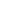 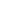 Nom : 	_______________________________     Prénom : ________________________Sexe : Féminin – Masculin (rayer la mention inutile)Date de Naissance : __________________________________NOM des parents : ________________________________________Adresse : 											Code postal :	__________	Ville : ________________________________	Téléphone : _______________________	Portable : __________________________MAIL OBLIGATOIRE : _______________________	ETABLISSEMENT ACTUEL : 								Classe ACTUELLE : ________Classe envisagée en septembre au collège LE CLÉZIO : ________Langue vivante 1 : 			   	  2 : ______________   	3 : ____________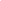 Nom : _________________________     Prénom : _______________ Classe : _______Club ou AS : ___________________________________________________________Nom de l’entraîneur : ______________________________________________Poste de jeu : ____________________________ Nombre d’années de handball : ____Niveau de jeu : EPS - AS - Dep. – Reg. 			Cat. :   - de 13 ;     - de 15 ;    (rayer les mentions inutiles)Autres sports pratiqués en loisir :                            Autres sports pratiqués en Compétition :                            (Attention , la pratique d’une autre activité sportive en compétition peut-être incompatible avec la poursuite en SECTION SPORTIVE !)VMA : Test 6 minutes= Distance atteinte :  1100m, 1200m, 1300m, 1400m, 1500m, 1600 + en mètresLatéralité : D ou G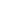 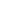 Lettre de motivation du postulant :Date et signature de l’élève postulant.Les responsables légaux de l’élève postulant s’engagent à :Avoir lu et approuvé la totalité du projet pédagogique de LA SECTION SPORTIVE disponible sur l’ENT du collège)FOURNIR LES 2 derniers bulletins scolaires.Maintenir leur enfant dans LA SECTION SPORTIVE ou OPTION 6ème pour l’année en cours si celui-ci est sélectionné.A fournir un certificat médical en début de l’année, de NON contre indication à la pratique du HANDBALL en COMPÉTITION et en SECTION SPORTIVE ou EN OPTION HANDBALL 6IEInscrire OBLIGATOIREMENT l’élève à l’AS HANDBALL du collège pour l’année afin qu’il participe aux compétitions et aux stages UNSS des SECTIONS SPORTIVES ou OPTION 6ÈMEInscrire obligatoirement aux stages obligatoires.(6 stages MERCREDIS 13H à 15H)Adhérer à la section : (Montant allant jusqu’à 70 euros/ an). Adhérer à l’OPTION 6ieme (50 euros) Possibilité d’utiliser le chéquier collégien pour une partie et de payer le restant en plusieurs fois. Cette participation comprend l’adhésion à l’UNSS et la prise en charge des différents déplacements. 1 MAILLOT offert en 5ème et en 3ème. 1 tee shirt entraînement en 6ème et 4ème. (Sinon tenue à votre charge si besoin de changement)Savoir que 2 séjour sportifs sont organisés à hauteur chacun de max 300 euros chacun : (Séjour montagne 5° + Séjour Section sportive jumelage PARIS en 3 ème)Savoir que la participation financière des familles en cas de qualification à des championnats de FRANCE en 4ème ou 3ème est fixé à Maxi 130 euros.(4 jours)Date et signature des responsables légaux : 